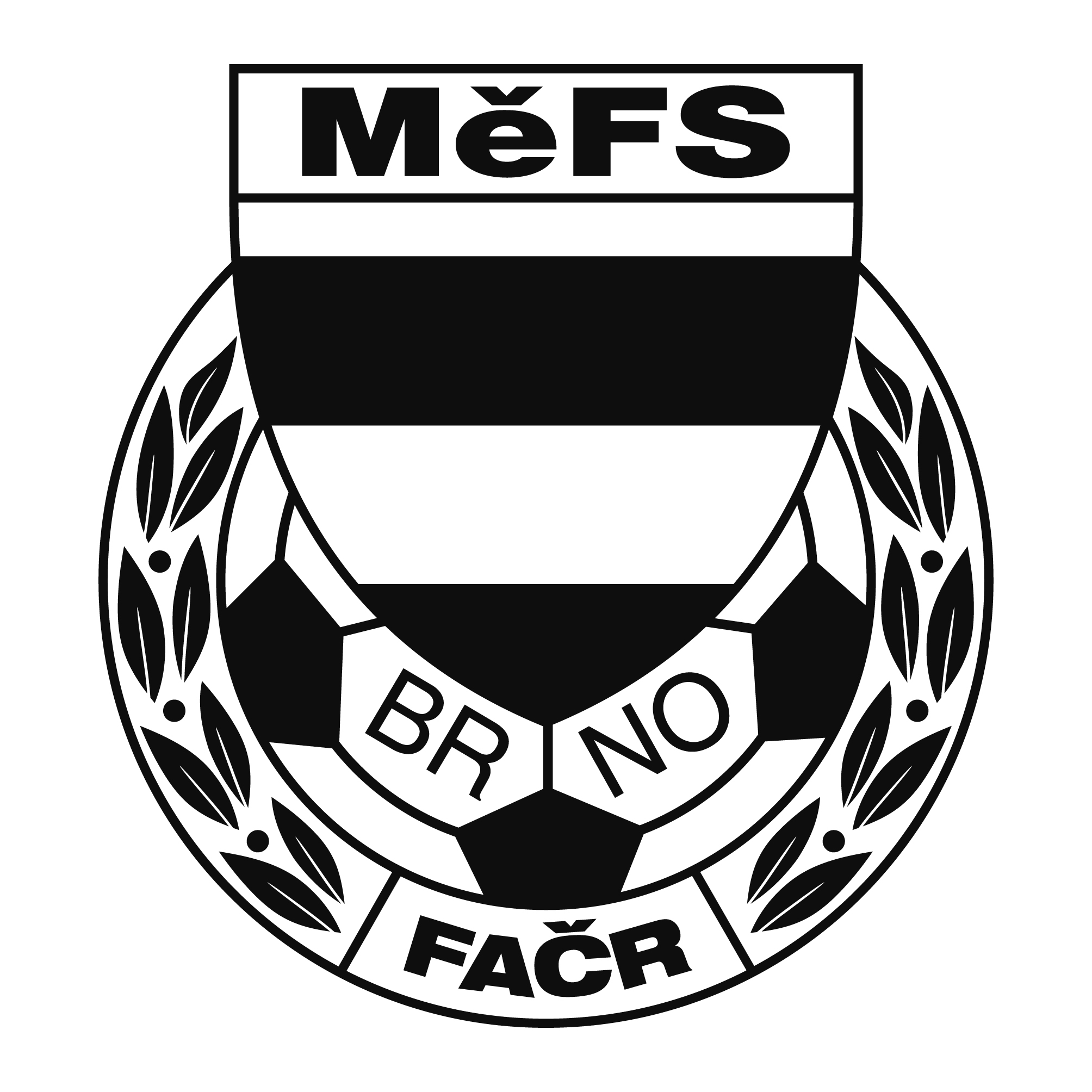 NOMINAČNÍ  LISTINAvýběru MěFS, hráčů ročníku 2010Akce:	Finále MOS pro ročník 2010 na Břeclavsku Místo, datum a čas srazu:	 Stadion FKM Podluží (Kostice), 5.5.2022, sraz před halou Moravské Slávie (Vídeňská 470/9) Sraz : 8:15  Odjezd autobusu: 8:30, Návrat 15:30 až 16:00Všichni hráči sebou budou mít kartičku pojištěnce a vlastní pití, brankáři vlastní vybavení. Možné drobné občerstvení ovšem oběd na místě je zajištěn. Nominace hráčů ročníku narození 2010:Trenéři: Pavel Nečas, Libor Konečný		vedoucí: Zdeněk SkoumalV krajním případě lze vyrozumět telefonicky p. Zdeňka Skoumala – tel. 604 547 876V případě neomluvené neúčasti nominovaných hráčů se klub vystavuje postihu dle článku 17 bod 3 RFS !V Brně 27.4.2022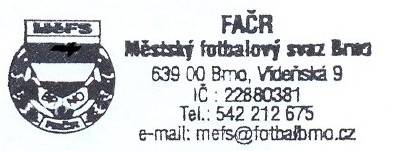    	Ondřej Šafránek v.r.					 Mgr. Jan Maroši, v.r.	předseda KM MěFS						  předseda VV MěFSZa správnost:				                                                                              Libor Charvát					              sekretář MěFSPříjmení a jménomateřský klubAuředník Andreas Christopher (G)FC Svratka BrnoStavinoha FilipFC Svratka BrnoKamoj MatyášFC Svratka BrnoPavel OutrataFC Svratka BrnoŠtaif HynekFC Svratka BrnoKlíma DavidTJ Tatran BohuniceBurián MikulášTJ Tatran BohuniceJaník AlbertFC Dosta Bystrc-KníníčkyKawulok MartinFC Dosta Bystrc-KníníčkyVrba MatyášFC Dosta Bystrc-KníníčkyŠlapanský Jakub (G)ČAFC Židenice 2011Koki ZdeněkČAFC Židenice 2011Böhm RadimSK ChrliceČapek VojtěchSK ChrliceSýkora DanielSt. LískovecNáhradníci:Bedrava MartinFC Dosta Bystrc-KníníčkyTošnar FilipTJ Tatran BohuniceKurinnyj ValentýnFC SoběšiceŠtěpán AdamSK ChrliceŽiška Lucas (G)TJ Tatran BohuniceNáhradníci by byli dle potřeby osloveni telefonicky.   